       
АДМИНИСТРАЦИЯ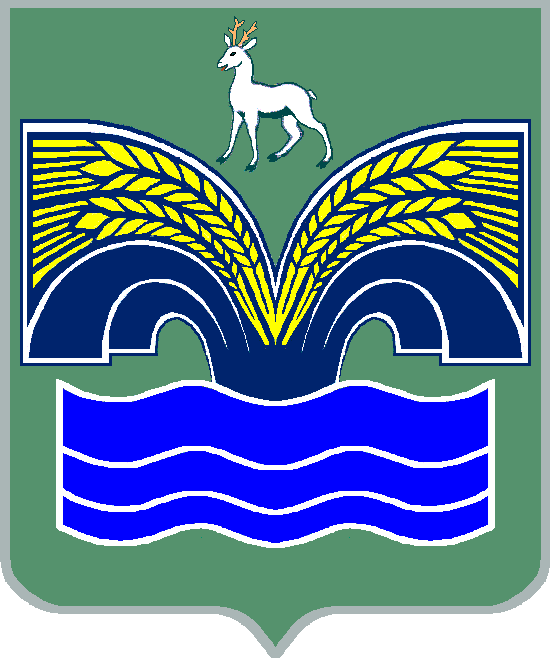 МУНИЦИПАЛЬНОГО РАЙОНА КРАСНОЯРСКИЙСАМАРСКОЙ ОБЛАСТИПОСТАНОВЛЕНИЕот  29.12.2021 №  420 О внесении изменений в Перечень должностей муниципальной службы муниципального района Красноярский Самарской области в Администрации муниципального района Красноярский Самарской области,  при назначении на которые граждане  и при замещении которых муниципальные служащие обязаны представлять сведения о своих доходах, об имуществе и обязательствах имущественного характера, а также сведения о доходах, об имуществе и обязательствах имущественного характера своих супруги (супруга) и несовершеннолетних детейВ целях приведения муниципального правового акта в соответствие с Перечнем должностей муниципальной службы Администрации муниципального района Красноярский Самарской области, замещение которых связано с коррупционными рисками, утвержденным постановлением администрации муниципального района Красноярский Самарской области от 19.06.2017 № 766 (с изменениями от 23.12.2021                № 384), на основании пункта 3 части 4 статьи 36 Федерального закона                      от 06.10.2003 № 131-ФЗ «Об общих принципах организации местного самоуправления в Российской Федерации», пункта 5 статьи 44 Устава муниципального района Красноярский Самарской области, принятого решением Собрания представителей муниципального района Красноярский Самарской области от 14.05.2015 № 20-СП, Администрация муниципального района Красноярский Самарской области ПОСТАНОВЛЯЕТ:1. Внести в Перечень должностей муниципальной службы муниципального района Красноярский Самарской области в Администрации муниципального района Красноярский Самарской области, при назначении на которые граждане и при замещении которых муниципальные служащие обязаны представлять сведения о своих доходах, об имуществе и обязательствах имущественного характера, а также сведения о доходах, об имуществе и обязательствах имущественного характера своих супруги (супруга) и несовершеннолетних детей, утвержденный постановлением администрации муниципального района Красноярский Самарской области от 14.11.2013 № 1139 (с изменениями             от 05.02.2020 № 17), изменения, изложив его в редакции согласно приложению.2. Признать утратившим силу постановление администрации муниципального района Красноярский Самарской области от 05.02.2020  № 17 «О внесении изменений в Перечень должностей муниципальной службы муниципального района Красноярский Самарской области в Администрации муниципального района Красноярский Самарской области, при назначении на которые граждане и при замещении которых муниципальные служащие обязаны представлять сведения о своих доходах, об имуществе и обязательствах имущественного характера, а также сведения о доходах, об имуществе и обязательствах имущественного характера своих супруги (супруга) и несовершеннолетних детей».	3. Опубликовать настоящее постановление на официальном сайте Администрации муниципального района Красноярский Самарской области.	4. Настоящее постановление вступает в силу со дня подписания. Глава  района                                                                              М.В.БелоусовМорозова 21954                                                     ПРИЛОЖЕНИЕ                                                      к  постановлению администрациимуниципального  района Красноярский                                                 Самарской области                                                              от  29.12.2021 №  420«ПЕРЕЧЕНЬдолжностей муниципальной службы муниципального района Красноярский Самарской области в Администрации муниципального района Красноярский Самарской области, при назначении на которые граждане и при замещении которых муниципальные служащие обязаны представлять сведения о своих доходах, об имуществе и обязательствах имущественного характера, а также сведения о доходах, об имуществе и обязательствах имущественного характера своих супруги (супруга) и несовершеннолетних детейРаздел 1.Должности муниципальной службыДолжности муниципальной службы в Администрации муниципального района Красноярский Самарской области, отнесенные Перечнем должностей муниципальной службы в муниципальном районе Красноярский Самарской области, утвержденным решением Собрания представителей муниципального района Красноярский от 04.08.2016 № 32-СП, к высшей и главной группам должностей категории «руководители» и ведущей группе должностей категории «специалисты».Раздел 2. Другие должности муниципальной службы, замещение которых связано с коррупционными рисками1. В Администрации муниципального района Красноярский Самарской области:1.1. В юридическом отделе правового управления:а) ведущий специалист, юрисконсульт;1.1.2. В общем отделе правового управления:а) ведущий специалист по охране труда;1.2.В мобилизационном отделе:а) ведущий специалист;1.3.В управлении потребительского рынка:а) ведущий специалист;1.4. В управлении экономики и инвестиций:а) ведущий специалист;1.5. В архивном отделе: а) ведущий специалист;1.6. В отделе архитектуры и градостроительства:а) ведущий специалист;1.7. В управлении опеки и попечительства:1.7.1. В отделе по опеке и попечительству над совершеннолетними недееспособными и не полностью дееспособными гражданами:а) ведущий специалист;1.7.2. В отделе по опеке и попечительству над несовершеннолетними:а) специалист 1 категории;1.8.В контрольном управлении:1.8.1. В отделе муниципального контроля:а) ведущий специалист;1.8.2. В отделе экологического надзора:а) ведущий специалист;1.9. В комиссии по делам несовершеннолетних и защите их прав:а) ведущий специалист;1.10. В бухгалтерии:а) ведущий специалист, бухгалтер – кассир.2. В Комитете по управлению муниципальной собственностью администрации муниципального района Красноярский Самарской области:2.1. В отделе земельных отношений:а) ведущий специалист;2.2. В отделе организации торгов и межведомственного взаимодействия:а) ведущий специалист;2.3. В юридическом отделе:а) ведущий специалист;2.4. В отделе имущественных отношений:а) ведущий специалист.3. В финансовом управлении администрации муниципального района Красноярский Самарской области:3.1.В контрольно - ревизионном отделе:а) ведущий специалист;3.2. В бюджетном отделе:а) ведущий специалист;3.3. Отдел по казначейскому исполнению местного бюджета:а) ведущий специалист;3.4. Отдел доходов и налоговой политики:а) ведущий специалист.4. В МКУ-управление строительства и жилищно – коммунального хозяйства администрации муниципального района Красноярский Самарской области:4.1.Сметный отдел:а) ведущий специалист;4.2. Отдел бухгалтерии:а) ведущий специалист – юрисконсульт.».5. В МКУ – Управление сельского хозяйства администрации муниципального района Красноярский Самарской области:а) ведущий специалист.»